№70(1057)			 		   	                       29 декабря 2021 г.Официальное издание органов местного самоуправленияШапкинского сельсовета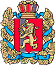 ШАПКИНСКИЙ СЕЛЬСКИЙ СОВЕТ ДЕПУТАТОВ ЕНИСЕЙСКОГО РАЙОНА                                                       КРАСНОЯРСКОГО КРАЯ                                                                РЕШЕНИЕ                     27.12.2021г.		         п. Шапкино	            	       №23-114рОб отмене Решения Шапкинского сельскогоСовета депутатов от 16.05.2013 №36-138р «Об утверждении Положения о порядке организации и проведения публичных слушаний в Шапкинском сельсовете»На основании ПРОТЕСТА Енисейской межрайонной прокуратуры, Устава Шапкинского сельсовета, Шапкинский сельский Совет депутатов, РЕШИЛ:Отменить Решение Шапкинского сельского Совета депутатов от 16.05.2013 №36-138р «Об утверждении Положения о порядке организации и проведения публичных слушаний в Шапкинском сельсовете»Контроль за исполнением настоящего решения возложить на председателя Наконечного А.В.Настоящее решение вступает в силу с момента    опубликования в газете «Шапкинский вестник» и подлежит размещению на официальном сайте администрации Шапкинского сельсовета.Председатель Шапкинского                                                   Глава Шапкинского сельсоветасельского Совета депутатов                                                                                              А.В. Наконечный                                                                          Л.И. Загитова  Отпечатано в администрации Шапкинского сельсовета на персональном компьютере по адресу: Россия, Красноярский край, Енисейский район, п. Шапкино, ул. Центральная, 26, тел. 70-285 Распространяется бесплатно. Тираж 10 экз.